ПРОСИМО ВАШОГО СПРИЯННЯ У ПОШИРЕННІІНФОРМАЦІЇ СЕРЕД ВИПУСКНИКІВ ВАШОЇ ШКОЛИ!Хай учні Вашої школи отримають можливість отримати європейський диплом.Хай вони здобудуть хорошу освіту.Хай вони мають гарантоване працевлаштування.Хай вони стануть хорошими фахівцями і піднімають економіку нашої країни.Хай вони отримають вищу освіту, навіть, якщо не отримають сертифікати ЗНО!!!!ВСТУП без ЗНО!!Для втілення прогресивного досвіду в академічному середовищі спільно з Європейською асоціацією інноваційної освіти (м. Луцьк)та Вищою Суспільно-господарчою школою в Пшеворську (м. Пшеворськ, Польща) було створеноМІЖНАРОДНИЙ ПРОЕКТ -УКРАЇНСЬКО-ПОЛЬСЬКА ПРОГРАМАПІДГОТОВКИ БАКАЛАВРІВ «STEP TO EU»Ми пропонуємо випускникам українських шкіл, які отримають у 2022 році Атестат про повну середню освіту,здобути Європейський диплом польського університету, навчаючись в Україні.При вступі не потрібно знати польську мову(навчання відбувається українською мовою, польська мова вивчається протягом навчання)За три роки можна отриматиЄВРОПЕЙСЬКИЙ ДИПЛОМ БАКАЛАВРАпольського навчального закладу,НАВЧАЮЧИСЬ В УКРАЇНІ!СпеціальністьМЕНЕДЖМЕНТспеціалізації:- МЕНЕДЖМЕНТ БЕЗПЕКИ ПІДПРИЄМСТВА;МЕНЕДЖМЕНТ В АДМІНІСТРУВАННІ;- МЕНЕДЖМЕНТ ГОТЕЛЬНО-РЕСТОРАННОЇ СПРАВИ;- МЕНЕДЖМЕНТ ТУРИСТИЧНОЇ ІНДУСТРІЇ;- ІНФОРМАЦІЙНІ ТЕХНОЛОГІЇ В МЕНЕДЖМЕНТІ.Ця програми є інноваційною в Україні, триває з 2012 року і має більше 600 фахівців, які отримали диплом Вищого навчального закладу Польщі і продовжили навчання в українських закладах.Випускники українсько-польської програми «STEP TO EU»:здобудуть європейський диплом ступеня «бакалавр» польського навчального закладу, який визнається більше ніж у 150 країнах світу;отримають Сертифікат про проходження закордонної практики, який буде підтвердженням першого досвіду при працевлаштуванні;мають можливість продовжити навчання на здобуття ступеня «Магістр» в українському навчальному закладі та отримати диплом державного зразка;опанують англійську, польську на рівні ділового спілкування;здобудуть інноваційні знання, вміння і досвід у веденні бізнесу за кордоном.ОСОБЛИВА ПРОПОЗИЦІЯ!!!В межах навчального процесу для підкріплення теоретичних знань практичними навиками передбачаються виїзди за кордон на проходження літньої практики в Туреччині, Болгарії, Іспанії. Практика за кордоном дає унікальну можливість заробити власні гроші в межах 2400-3000$!!!ДЛЯ ВСТУПУ:28 листопада 2021 року в 19.00Відбудеться презентація в on-line (в програмі ZOOM)на тему: «Перспективи і можливості навчання української молоді на Українсько- польській програмі «Step to EU».ДиректорЄвропейської асоціаціїінноваційної освіти	Степанюк Оксана МиколаївнаЗарахування відбуваєтьсяБЕЗ ЕКЗАМЕНІВТермін навчання – лише ТРИ рокиПОЧАТОК НАВЧАННЯ1 вересня - на денній та денно-дистанційній формі 1 жовтня - на заочно-дистанційній форміФорма навчанняДЕННА І ДЕННО-ДИСТАНЦІЙНАЗАОЧНО-ДИСТАНЦІЙНАНайнижча в Україніціна на здобуття європейського диплому:Денна форма – 21500/рік;Заочна і дистанційна форми – 18000/рік.Прийом документів відбувається: з 01 червня до 27 вересня 2022 рокуЄвропейська асоціація інноваційної освітим. Луцьк-Липини вул.М.Заньковецької 3 офіс 3 cogito.lutsk@gmail.comТелефони для контакту:050 678 06 90	068 181 75 88https://www.facebook.com/viem888 https://pl-education.com.ua https://www.instagram.com/pl_ua_education https://t.me/pl_ua_educationВхід на зустріч:https://cutt.ly/ETDYfOjКод доступу: 11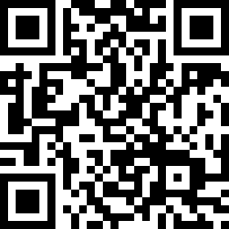 Анкета для вступу:https://cutt.ly/GkoWH3d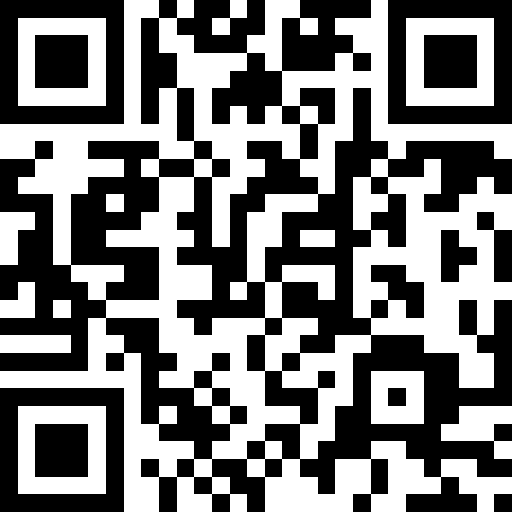 